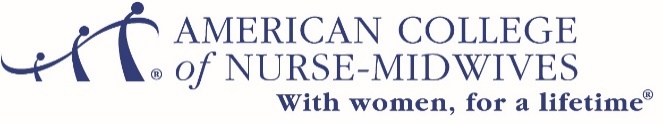 ACNM Mailing List AgreementMust be signed and returned with orderRenter understands and agrees that the American College of Nurse-Midwives is making its membership mailing list available to renter on a ONE TIME use basis during the calendar year ________except for where noted and solely for renter's use as stated on the request form(s) submitted. Any other use for any purpose expressly prohibited unless ACNM grants permission for such use in writing and renter pays the appropriate fee for such use.  The cost of the mailing list is $0.43 per record. The non-profit rate is $0.33 per record.  The minimum total charge is $100.Renter shall not cause or permit the mailing list, in whole or in part, to be copied, reproduced, photocopied, entered into a computer database, or otherwise duplicated in any format. Renter shall not distribute, redistribute, the mailing list, in whole or in part. The mailing list is for direct mail purposes only. Telemarketing to the persons on this list is EXPRESSLY PROHIBITED unless approved in writing by ACNM.Renter shall make no claims that the direct mail is in any way endorsed by ACNM without prior written approval from ACNM. The renter is subject to a content review process by our Midwifery practice team. The timeframe is 7-10 business days for a decision to be rendered.Renter understands and agrees that ACNM's mailing list is the property of ACNM, is valuable proprietary information and that renter's breach of the provisions of this rental agreement would cause serious financial damage to ACNM which would be difficult to quantify. Accordingly, renter agrees to pay ACNM a sum equal to three times the invoiced rental fee as liquidated damages for each instance of a breach of this rental agreement.In proceedings of the American College of Nurse-Midwives, the ACNM strives to maintain professional environments and professional interactions where people are treated with dignity, decency, and respect – an environment characterized by mutual trust and the absence of intimidation, oppression, and exploitation. ACNM will not tolerate discrimination or harassment of any kind. ACNM will not tolerate negative biases and racial stereotypes from any party including staff, volunteers, speakers, guests, members, contractors, military, government, and industry representatives. Breaches of these policies by third party vendors would be cause for disciplinary action and/or cancellation of said contract at the discretion of the CEO. The ACNM Anti-Discrimination & Harassment Policy, and the ACNM Position Statement on Racism and Racial Bias can be found on the ACNM website at http://www.midwife.org/ACNM-Governance-Policies.Renter hereby agrees to and accepts the terms and conditions of the rental as stated herein.Renter (Print Name): __________________________________    Organization:    ____________________________Title: ____________________________________    Signature: ________________________________Date: __________________________ACNM Mailing List AgreementSelect Criteria□ Selected States [Please indicate which state affiliates] _________________________________________________□ Selected Membership Type: __ Active __Active New __Active Advancing __Lifetime __Associate __Student□ Full ACNM Member Email List_____________________________________________________________________
STATEMENT OF PURPOSE FOR MAILING (also attach sample email marketing content)Name & Title: ______________________________________________________________________________________Organization: _______________________________________________________________________________________ ACNM Industry Partner (Discounts may apply, contact membership@acnm.org):  [    ]  Yes     [   ]   NoStreet Address: __________________________________ City/State/Zip _______________________________________Purch. Order No. _____________ Contact Person__________________________________________________________ Contact Person email address: _________________________________________________________________________Telephone No. _____________________________________________Date_____________________________________Payment required prior to releasing the mailing list. Receipts will be emailed to the contact person.Amount Due $______ Payment made by  Check (Payable to ACNM) Check Number __________ Charge Amount Due to: VISA  MasterCard  AmEx    Discover            Exp Date __________    CVV 2__________Account Number ________________________________ Name on Card _____________________________________ Signature ________________________________________________________________________________________